The City School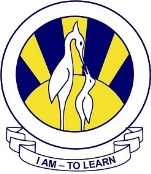 North Nazimabad Boys CampusSubject: Add MathsMs Sheema Aftab
                 Name:_____________________________ Class 9/ Sec______ Date:____________           Q1: If (3, 4) is a solution of the simultaneous equations                                                                                                 + xy+ py = qFind the value of a and b. Find also the other solution. Q2: Find the coordinates of the points of intersection of the curve + = 6 and the straight line 2x – y = 1.   Q3: Given that y = ( , find, without using a calculator, the value of y when x=6.                                   Q4: By rationalizing the denominators, simplify the following:                                                                              Q5: What are logs of the following? log4(256) log5(0.0016) log3(729)Q3: Write the following in logarithm form: 0.0016 = 5-4 Q4: Write log3 (2,187) = 7 in exponential form